Travel to Italy by Laura MuszyńskaI travelled to Italy, the town of Alliste from the Erasmus + program from December 5 to December 11, 2021. We set off from Kazimierz Dolny by bus to Modlin. Then we flew to Bari and again took the bus to Alliste. The journey took a long time and I was very tired.  The way back looked the same with the difference that in Modlin I was picked up by my dad with whom I spent the weekend in Warsaw. In Italy, I really liked the tours where we could see the old towns such as Gallipoli, Lecce, Otranto. On the way we passed olive groves and wonderful seaside views. I was most impressed by Lecce, where an amphitheater from the Roman Empire was unearthed under the old medieval town. In such a place you can feel the history.During this week, we visited schools in Alliste and played old games. Unfortunately, I did not meet any students from Italy, only Guseppe, the son of the owners of the guest house in which we lived. Italian children were not with us on trips and other attractions. Instead, I met Romanian women with whom we lived and spent time together. I liked the daughter of the teacher Andrea the most. We sang karaoke together.Italian food tasted to me, who does not like pizza and paste?I will have fond memories of this trip, and I have contacts with the Portuguese on FB and Insta so far 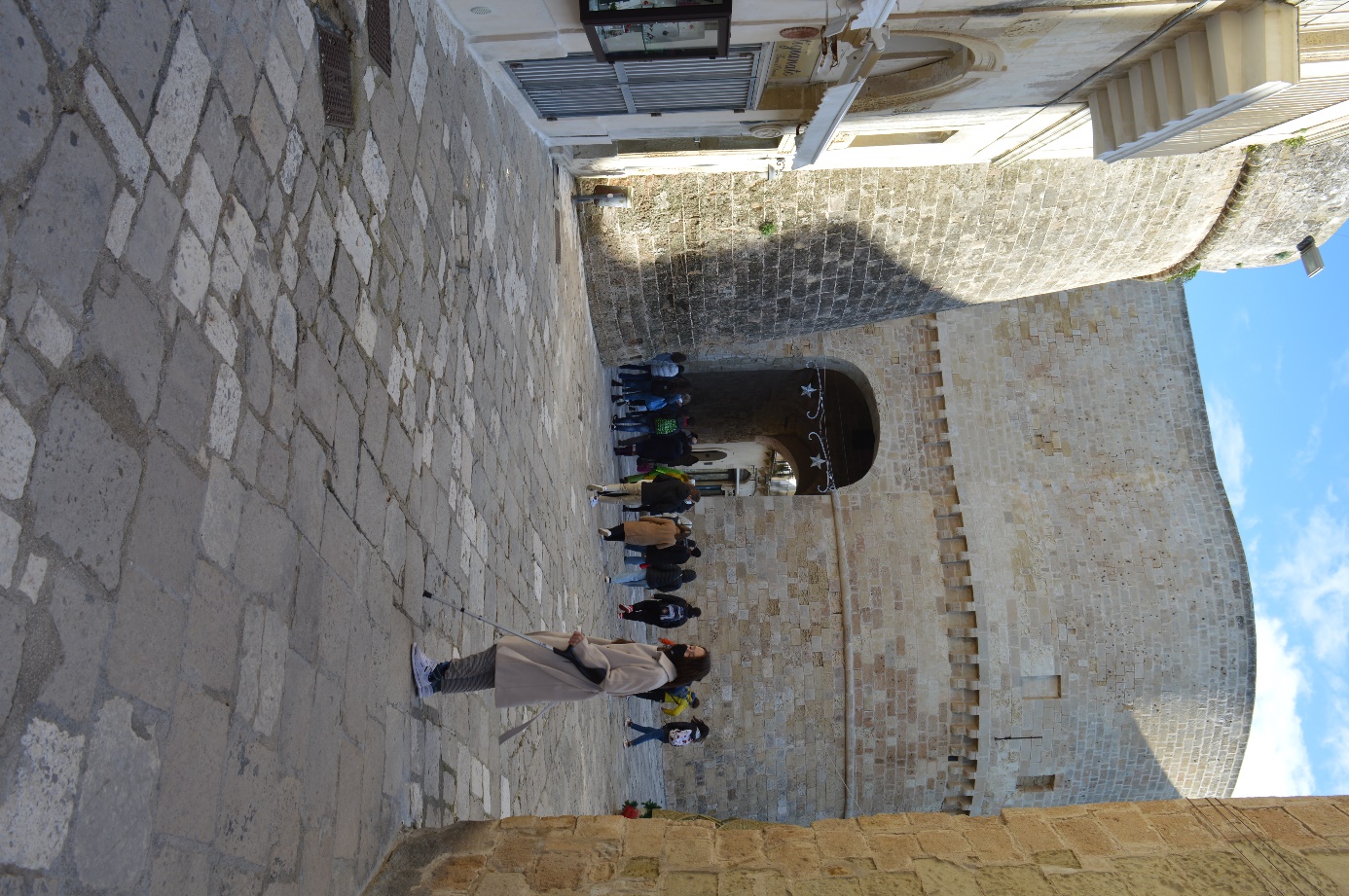 